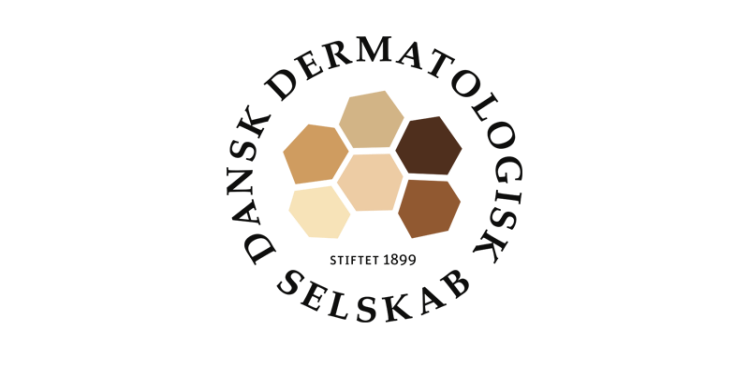 Årsberetning, Dansk Dermatologisk Selskab, 2016-2017. Formandsberetning.Dansk Dermatologisk Selskab har 335 stemmeberettigede medlemmer og 15 firmamedlemmer. Den siddende bestyrelse er: Lone Skov, professor, overlæge, dr.med., formand. Valgt 2015. Rikke Skøt Cvetskovski, speciallæge, ph.d., næstformand. Valgt 2013 og genvalgt 2015, på valg, genopstiller ikke. Jesper Elberling, overlæge, ph.d., kasserer. Valgt 2012 og genvalgt 2014 samt 2016.Marianne Hald, overlæge, ph.d., webmaster. Valgt 2015, på valg, genopstiller. Anne Toftegaard Funding, speciallæge ph.d., sekretær. Valgt 2015, på valg, genopstiller. Eva Benfeldt, speciallæge ph.d., afgående formand. Valgt 2013, på valg, genopstiller ikke. Bestyrelsens aktiviteter.Siden sidste generalforsamling har der været afholdt i alt 5 bestyrelsesmøder og talrige e-maildiskussioner. Bestyrelsen har besvaret henvendelser fra offentlige myndigheder, internationale organisationer, lægemiddelindustrien og patientforeninger. Der har været indgivet høringssvar til Sundhedsstyrelsen specielt omkring dimensioneringsplanen samt fagområdet Allergologi. Der har været indgivet høringssvar til De Lægevidenskabelige Selskaber (LVS) om bl.a. ændring af sundhedsloven, habilitet og samarbejde med industrien. Desuden er der sammen med venerea-udvalget indsendt oplysning til Sundheds- og Ældreministeren, Sundhedsstyrelsen og Sundheds- og Ældreudvalget vedrørende stigningen af gonokok-tilfælde. Svaret var dog ikke så positiv, de mener vi finder flere tilfælde fordi flere testes, at Sundhedsstyrelsen give mere til oplysning samt øget ressourcer skal søges via regionerne.Hjemmesiden www.dds.nu. Hjemmesiden har nu, især pga. webmaster Marianne Halds indsats, haft tilfredsstillende drift de sidste 2 år. Da hjemmesiden bygger på en meget kompleks, ældre opsætning, har vi besluttet, at få den renoveret samtidig med en opdatering af hjemmesiden, så den bliver mere brugervenlig. Vi håber, at opdateringen vil foregå i løbet af forår og sommer. 
Når der bliver lagt vigtige nyheder på hjemmesiden sendes informationsmail til alle medlemmer. For at dette kan fungere, er det vigtigt, at alle husker at sende deres aktuelle mailadresse ind til kontakt.dds@gmail.com. Foreningen bruger kun elektronisk kommunikation. OrganisatoriskDDS’ årsmøder, herunder generalforsamlingen, vil som tidligere meldt ud blive organiseret i rotation mellem alle de 5 dermatologisk afdelinger. Det er vores ønske, at møderne er planlagt 2 år frem. Datoer kan ses på www.dds.nu. Det var planen, at efterårsmødet 2017 skulle være afholdt på Roskilde, men pga. indførelse af Sundhedsplatformen i Region Sjælland, er dette udskudt. Efterårsmødet 2017 afholdes derfor på Gentofte Hospital. ÅrsfestenÅrsfesten 2016 blev holdt hos Brødrene Price i det centrale København. Alle pladser var udsolgt, og det var dejligt at se, at så mange yngre og ældre både fra hospital og praksis deltog. Rikke Cvetskovski har under hendes næstformandsperiode været ansvarlig for årsfest, og vi håber, at den gode stil kan bibeholde fremover.MøderSom vanligt er der holdt 2 ordinære møder og et efteruddannelseskursus for medlemmerne. Det ordinære forårsmøde 2016 blev holdt på Odense Universitets Hospital, mens årsmødet blev afholdt på Bispebjerg Hospital. Efteruddannelseskurset blev som vanligt holdt på hotel Munkebjerg med det største deltagerantal nogensinde, nemlig 179. Samarbejde mellem DDS, DDO og YDBestyrelsen har som vanligt holdt årlige møder med bestyrelsen i DDO og YD. Hæderspriser og LegaterDansk Dermatologisk Selskabs æreslegat 2016 gik til Christian Avnstorp.Dansk Dermatologisk Selskabs Forskningsfonds legat 2017 gik til Martin Majlund Mikkelsen og Jeanette Halskou Hesselvig.
Stor tillykke til Christian, Martin og Jeanette!Økonomi
DDS’ økonomi kan betragtes som sund trods ekstraordinær uddeling af midler fra DDS formue til forskning i 2016.Pjecer
På grund af manglende efterspørgsel og da det er dyrt at vedligeholde har bestyrelsen besluttet, at det ikke mere er muligt at bestille trykte DDS-pjecer. Alle DDS-pjecer vil være tilgængelige på vores hjemmeside og kan printes derfra. Vi har fået nyt pjeceudvalg med Rikke Bech fra Århus som formand.Vedrørende guidelinesVi har i 2015 fået ny National Klinisk Retningslinje for udredning og behandling af håndeksem. Deltagelse fra DDS af Tove Agner, Mette Sommerlund, Marianne Hald, Charlotte Mørtz, Kristina Ibler og Elisabeth Held. Der takkes for det store arbejde. For tiden pågår arbejdet med National Klinisk Retningslinjer for behandling af kronisk ødem i UE. Her deltager Karsten Fogh og Monika Gniadecka for DDS. 
Vedrørende selskabets egne guidelines.Der er i løbet af året kommet ny guideline for behandling af hidradenitis suppurativa, som blev præsenteret på forårsmødet. I udvalget deltog Ditte Marie Lindhardt Saunte (formand), Deirdre Nathalie Dufour, Kristian Kofoed, Mads Kirchheiner Rasmussen og Simon Francis Thomsen. Udvalget takkes for det store arbejde.I løbet af 2016 er der nedsat arbejdsgrupper til følgende nye/revisioner af guidelines. Revision af guidelines for nævi og malignt melanom, revision af atopisk dermatitis guideline samt et nyt pjeceudvalg og et genodermatoseudvalg. Psoriasis udvalget har en opdatering af guidelines i hørring. Selskabets guidelines, sammensætning af forskellige udvalg samt deres kommissorier kan alle ses på www.dds.nu. Bestyrelsen vil gerne opfordre alle medlemmer, både yngre og ældre, til at deltage i de forskellige guidelineudvalg. Det er vigtigt, at der i udvalgene er repræsentanter fra hospitalsafdelingerne, men også fra praksis og yngre dermatologer. Bestyrelsen har ved nedsættelse af de sidste udvalg forespurgt afdelinger samt DDO’s bestyrelse om kandidater. Repræsentanter i internationale og nationale udvalg og grupperFor Nordic Dermatologi Association (NDA) er Gregor Jemec præsident og af danske repræsentanter er Tove Agner og Nathalie Dufour. På sigt er det planlagt for at styrke samarbejdet med NDA og DDS, at en af repræsentanterne i NDA samtidig er medlem af bestyrelsen for DDS. 
DDS repræsentanter i UEMS er Monika Gniadecka og Christian Vestergaard. 
Tina Vestergaard er nyt medlem af Dansk Melanom gruppe efter Henrik Lorentzen er stoppet. Henrik Lorentzen takkes for sit store arbejde. 
Strategisk arbejde omkring malignt melanomVi har haft flere forespørgsler til Sundhedsstyrelsen om, hvorfor DDS ikke deltog i udarbejdelsen af Sundhedsstyrelsens opfølgningsprogram for modermærkekræft. DDS har ikke kunne få en klar tilbagemelding fra Sundhedsstyrelsen vedr. dette. Da patienterne fylder meget i vores hverdag besluttede bestyrelsen i starten af 2016 at etableret et strategisk samarbejde med Kræftens Bekæmpelse. Monika Gniadecka fik i starten af 2016 midler fra DDS formue til forskning til synliggørelse af filmen ”Tjek din hud”. Disse penge blev givet til, i samarbejde med Kræftens Bekæmpelse og TrygFonden, at give film med en optimal synliggørelse. I uge 46-47 blev der i samarbejde med Kræftens Bekæmpelse, TrygFonden og Dansk Dermatologisk Selskab lavet en landsdækkende kampagne om ”Tjek din hud”. Målegruppen for kampagnen var kvinder i 35-55 års alderen. Formålet var, ikke generelt at få folk til læge, men at få folk til at tjekke deres hud og få de rigtige til at gå til læge. Medlemmerne af DDS samt Dansk Selskab for Alment Medicin, Dansk Selskab for Plastik- og Rekonstruktionskirurgi samt Dansk Onkologisk Selskab var på forhånd orienteret om kampagnen. Generelt har der været positive tilbagemeldinger. Kræftens Bekæmpelse har efterfølgende gennemført en spørgeskemaundersøgelse blandt 1.000 kvinder i målgruppen, og fandt at 40% kendte til kampagnen. Dem som kendte kampagnen var positive og fandt kampagnes budskaber relevante og rigtige samt, at kampagnen var informativ og, at de bl.a. havde lært hvordan, de skulle tjekke deres hud og hvad, de skulle holde øje med. Vi ved, at over 56.000 har været inde på hjemmesiden www.tjekdinhud.nu. På YouTube er filmen blevet spillet over 200.000 gange, og der har været over 14 millioner visninger af online banner. Alt i alt har tilbagemeldingerne været positive. Det er derfor besluttet i bestyrelsen, at vi vil gå videre med samarbejdet med Kræftens Bekæmpelse, hvor vi deltager som faglige sparringspartnere. Der er planlagt ny kampagne i foråret 2018.Opgaver, planer og visioner for det næste års arbejde i bestyrelsenFortsætte arbejdet med hjemmesiden så den gøres mere stabil samt brugervenlig. Satellit symposium om venerea ved Munkebjerg 2018Fortsætter samarbejdet med Kræftens Bekæmpelse og Trygfonden og planlægger ny oplysningskampagne i foråret 2018Uddannelsesdag med opdatering af de speciale specifikke kurserTil slut en stor tak til alle bestyrelsesmedlemmer samt alle, der gennem udvalgsarbejde eller gennem andre initiativer har bidraget til selskabets aktiviteter.København, april 2017Lone Skov, formand DDS.GenodermatoseudvalgetVed Anette Bygum Udvalget konstituerede sig ved møde januar 2017 og består af følgende deltagere: Gabrielle Vinding (YL repræsentant), Mette Sommerlund (Marselisborg Hospital), Uffe Koppelhus (Marselisborg Hospital), Sanne Fast (praksis), Ulrikke Lei (Gentofte Hospital), Mette Mogensen (Bispebjerg Hospital), Rasmus Bach (Odense Universitetshospital) og Anette Bygum (Odense Universitetshospital) formand. Udvalget ønsker at synliggøre gruppen af genodermatoser, ved at udarbejde og samle information om de hyppigste genodermatoser, gerne via DDS’ hjemmeside. Udvalgsmedlemmerne vil indbyrdes dele erfaring omkring de mere sjældne genodermatoser, såvel patientbehandling som forskning. Relevante samarbejdspartnere skal synliggøres, såvel nationalt som internationalt.Hyperhidrose udvalgetVed Claus ZachariaeUdvalget har planlagt at holde afsluttende møde lørdag den 29. april i Århus og herefter færdiggøre den kliniske vejledning mhp at vejledningen kan blive sendt i høring i selskabet og herefter blive godkendt.Æstetisk udvalgVed Claus ZachariaeDer har ikke været afholdt møder og det foreslås at udvalget bliver nedlagt, idet der ikke synes at være behov.DRG-udvalget
Ved Lars Erik Bryld
Kommissorium: At varetage Dansk Dermatologisk Selskabs interesser omkring oprettelse, regulering og afregning af DRG-takster, herunder at repræsentere DDS ved kontakter til og eventuelle møder i Sundhedsstyrelsen.

Medlemmer: Lars Erik Bryld (2000, formand), Tonny Karlsmark (2000), Claus Zachariae (2002), Karsten Fogh (2006), Carsten Bindslev-Jensen (2005), Gregor Jemec (2008).

Udvalget har i 2016 været indkaldt til et enkelt møde i Sundhedsstyrelsens DRG-kontor (Planlægningsenheden/SSI) med henblik på at diskutere implementeringen af den nye 2018-grupperingslogik.

Der har i den forløbne periode ikke været afholdt interne møder i gruppen, men udelukkende foregået mailkorrespondance. Der er afgivet et skriftligt responsum i forbindelse med udarbejdelse af den ny DRG-grupperingslogik samt for takstreguleringer vedrørende den eksisterende. Desuden er fra gruppens side indgivet forslag vedrørende en særlig telesårsregistrering.PjeceudvalgetVed Rikke BechPjeceudvalget under DDS mødes i forbindelse med forårsmødet lørdag d. 29/4 i middagspausen. Forinden har vi fordelt de eksisterende pjecer mellem os mhp revision af disse. Overlæge Michael Heidenheim gennemgår de reviderede pjecer mhp vurdering af det faglige indhold.Vi kontakter DDS' bestyrelse vedrørende forslag til nye pjecer og hvilke reviderede pjecer, som evt skal oversættes til arabisk (og evt flere sprog ( fx kurdisk )?Apps-udvalget Ved Malene VestergaardUdvalget består af: Tomas Dam, Bo Lasthein, Hans Lomholt, Rikke Bech, Tine Vestergaard og Malene Vestergaard.Formålet er at undersøge relevante Apps til hudkræft og modermærker, afdække de fordele, ulemper og implikationer disse Apps har og vil få fremover, for dansk dermatologi.Udvalget har haft mailkorrespondancer i løbet af året. Trods stor ”kommerciel hype” indenfor health Apps, kan der foreløbig ikke findes megen evidens for at denne type Apps, men området udvikler sig hele tiden. Udvalget fortsætter arbejdet.Uddannelsesudvalget Ved Christian Vestergaard Det dominerende emne i uddannelsesudvalget har været diskussion af den praktiske implementering af den nye målbeskrivelse. Den er helt sikkert en forbedring af uddannelsen for de yngre læger, men samtidig også en ny og stor opgave i afdelingerne. Uddannelsesudvalget har diskuteret de forskellige tilgange på afdelingerne til at anvende de nye mini-CEX, CBD’er osv. Der er ikke besluttet en fast måde at gøre det på da alle afdelingerne er forskellige, men UAO’er har haft mulighed for at inspirere hinanden og diskutere. To gange er der i 2016 gennemført MMI’er i forbindelse med ansættelse i kursusblokke, og 4 gange i alt siden opstart, og uddannelsesudvalget har fået de uddannelsessøgendes evalueringer af processen til gennemsyn. Generelt er de uddannelses søgende tilfredse med processen, der har været ris, men dog mest ros, til afviklingen og til opgaverne. Et ankepunkt har dog domineret mange evalueringer, og det er den uddannelsessøgendes ønske om mundtlig at motivere sin ansøgning. Det bør dog i den forbindelse nævnes at ved hver MMI over det forløbne år har der været en opgave som har kredset om netop dette emne. Processen skal evalueres efter den bliver afholdt for 5.gang i sommeren 2017. I skrivende stund er ca 3⁄4 af de uddannelses søgende overgået til den elektroniske logbog, hvilket betyder at den endelige underskrift i forbindelse med gennemførsel af alle 10 kurser vil være overflødig. På nuværende tidspunkt er det hovedkursus lederen der sørger for at at godkende i log- bog.net men når alle kursister er på denne form, forventer vi at opgaven overføres til delkursuslederne. Via en fortsættelse af en gavmild bevilling fra DDS har kursus tilmelding og administration af dette, foregået gennem Institut for Almen Medicin, AU (som administrerer dette for mange andre speciallæge uddannelser). Dette indebærer udsendelse af kursus materiale, deltager lister og brug af deres online tilmeldings portal. Uddannelsesudvalget er i dialog med FYD, for at få en løsning i stand med deres webportal. Der har desværre været en tendens til at de uddannelsessøgende glemmer at få sig tilmeldt, hvilket kan være til stort besvær for delkursus lederne og hovedkursuslederen, derfor har uddannelsesudvalget udfærdiget et brev der sendes til alle nyansatte kursister. Brevet gratulerer med stillingen, men gør samtidig opmærksom på hvilke forpligtigelser man har i forhold til de speciale specifikke kurser herunder at orientere sig om opslag samt at tilmelde sig rettidigt. Der er i 2016 afholdt 5 kurser, og det samme forventes i 2017. Uddannelsesudvalget og hovedkursuslederen vil gerne takke delkursuslederne og alle underviserne for den store indsats der bliver ydet for meget små midler. I forbindelse med budget afgivelse for 2017 kurserne blev vi pålagt en besparelse på de indsendte kurser på 20%. Det kan lyde af meget, men i forhandlingerne med sundhedsstyrelsen har det været meget svært at argumentere i mod disse nedskæringer når der gennem de seneste 3-4 år har været anvendt mellem 25% og 30% mindre end det budgetterede beløb. EfteruddannelsesudvalgetVed Peter H AndersenVi afholdt et planlægningsmøde i foråret 2016. Skitsen for efteruddan-nelsesmødet 2017 blev lagt ud fra ønsker fra medlemmerne og bestyrelsen i DDS.Efter koordinering med DDSs bestyrelse blev foredragsholderne inviteret og et foreløblig program blev offentliggjort på DDS.nu.. Da alle foredragsholdere havde bekræftet deres deltagelse blev endelige program lagt på hjemmesiden igen. Der var som tidligere stor opbakning til mødet med over 130 deltager. Der var glædeligt at der i år var bred opbakning fra hudafdelingerne på hospitalerne og at ikke kun speciallægerne havde fået fri, men også mange YD’er valgte at deltage. Vurderet på evalueringer var der igen i år stor tilfredshed med mødets faglighed og sociale funktion.De øvrige medlemmer af udvalget fortsætter alle og består aktuelt af Lene Hedelund, MH, Tine Vestergård OUH, Anette Bygum OUH og fra YD Simon Fage.Medicinsk LaserbehandlingVed Merete HædersdalMedlemmer: Merete Hædersdal (formand) , Hans Lomholt, Katrine Karmisholt, Lene Hedelund, Susanne Vissing.Kommissorium: Udvalgets opgave er at medvirke til at medicinske dermatologiske laserbehandlinger i Danmark udføres med høj kvalitet og implementeres i dermatologisk praksis på et evidensbaseret grundlag. Endvidere er udvalget blevet bedt om at udarbejde guidelines og efteruddannelse. Aktiviteter: Udvalget opdaterede i forbindelse med efteruddannelsesmødet på Munkebjerg anbefalinger vedr. vederlagsfri versus ikke-vederlagsfri laser/IPL behandling. Der er enighed om, at vejledningen med billedmateriale er velfungerende, og den bruges især på hospitalsafdelingerne ved visitation af patienter til laserbehandling. De opdaterede vejledninger er tilgængelige på DDS’s hjemmeside.Udvalget har i Ugeskrift for Læger publiceret en opdatering om medicinsk dermatologisk laserbehandling med information om hvilke patientgrupper, der kan behandles i offentligt regi. Hedelund L, Carlsen BC, Lomholt HB, Vissing S, Hædersdal M. Dermatologisk Laserbehandling. Ugeskr Læger 2017; 179: v10160741.VenereaudvalgetVed Helle Kielberg LarsenVenereaudvalget DDS: Formand Helle Kiellberg Larsen, Kristian Kofoed, Uffe Koppelhus, Hans Bredsted Lomholt, Trine Vestergaard.Venereaudvalget mødes fast én gang årligt til frokost møde på DDS´ Efteruddannelseskursus på Munkebjerg. Herudover har udvalgets medlemmer mailkorrespondance vedrørende løbende spørgsmål der dukker op.I februar måned i år rettede Venereaudvalget, sammen med DDS´ formand Lone Skov, en henvendelse til Sundhedsministeren og Sundhedsstyrelsen vedrørende den stigning i antallet af gonoré tilfælde vi er vidne til i de senere få år. Vi udtrykte bekymring for den potentielle resistens problematik i forhold til ceftriaxon, risiko for sequlae samt det øgede pres stigningen i gonorétilfælde lægger på vore venerologiske klinikker ressourcemæssigt. Svaret fra Sundhedsministeren var lidt neutral. Der er netop kommet en uofficiel henvendelse fra Sundhedsstyrelsen vedr. indkaldelse til en slags tema eftermiddag hvor problemet kan diskuteres nærmere, idet de er opmærksomme på at der kræves fokus og handling på området. Vi afventer nærmere.Ikke i direkte forlængelse af Venereaudvalget, men som indirekte berører dette, er der fra dermatologisk side i efteråret 2016 gjort Sundhedsdatastyrelsen opmærksom på manglende mulighed for kodning af peri- og intra-anal dysplasi i Sygehusvæsenets klassifikations system (SKS), hvilket har resulteret i at der nu findes koder for let, moderat og svær perianal og anal dysplasi.